[Post-High School Group Project][United States Armed Forces]It consists of the Army, Marine Corps, Navy, Air Force, and Coast Guard.[Benefits of The Military]Education Benefits.Free health care and life insurance.The Department of Veterans Affairs (VA) Benefits which includes home loans, education assistance, disability compensation and more. Job training. [Requirements for The Military]Must be at least 17 years old.Be a U.S. citizen or legal permanent resident.Have a high school diploma.Must take and pass the ASVAB.[U.S. Air Force]- The U.S. Air Force provides air support for land and naval forces and aids in the recovery of troops in the field. [Specialties]Flight Engineer- responsible for monitoring all aircraft engine and control systems while in flight.Aerial Gunner- operates flexible-mount or turret-mounted machine guns or autocannons in an aircraft.Airborne Operations (Battle Management Systems) Technician- Responsible for operating the radar, communications and electronic equipmentAirborne Cryptologic Linguist- constantly monitor the radio frequency spectrum and translate, evaluate, and report on messages and other in-flight intelligence received in foreign languages.[U.S. Army]- The mission of the U.S. Army is "to fight and win our Nation's wars, by providing prompt, sustained, land dominance, across the full range of military operations and the spectrum of conflict.[Specialties]Infantry- responsible for defending our country against any threat by land, as well as capturing, destroying and repelling enemy ground forces.Aviation-responsible for finding, fixing, and destroying the enemy through fire and maneuver; and to provide combat, combat support and combat service support in coordinated operations as an integral member of the combined arms team.Special Forces- designed to deploy and execute nine doctrinal missions: unconventional warfare, foreign internal defense, direct action, counter- insurgency, special reconnaissance, counter-terrorism, information operations, counterproliferation of weapon of mass destruction, and security force assistanceAir Defense- specializes in anti-aircraft weapons (such as surface-to-air missiles).[U.S. Navy]- is a seaborne branch of the military of the United States that recruits, trains, equips, and organizes to deliver combat ready Naval forces to win conflicts and wars while maintaining security and deterrence through sustained forward presence.[Specialties]Aviation Boatswain's Mate- aircraft preparation and fueling prior to takeoff and after landing, as well as fire-fighting and salvage and rescue operations.Aviation Ordnance men- are enlisted sailors that serve as aircraft armament (weapons) specialists charged with the servicing, handling, storing and inspection of all types of weapons and ammunition carried on Navy aircraft.Culinary Specialist- responsible for all aspects of the dining.Sonar Technician First Class- responsible for underwater surveillance. They assist in safe navigation and aid in search, rescue and attack operations.[United States Marine Corps]- The Marine Corps is one of the most elite fighting forces in the world. Marines serve on U.S. Navy ships, protect naval bases, guard U.S. embassies, and provide an ever-ready quick strike force to protect U.S. interests anywhere in the world.[Specialties]Marine Raider- conduct special amphibious light infantry warfare, particularly in landing in rubber boats and operating behind the lines.Marine Force Recon- are tasked with land and amphibious reconnaissance, intelligence collection, surveillance and small unit raids, and straddle the line between special operations forces and conventional forces.Combat Camera- Typical duties include web page design, print multiple formats and sizes, and combat documentation; manage, transmit and archive imagery; operates commercial reproduction equipment, and power-operated binging equipment to finish a bind product.Dog Handler- trained to employ a military working dog to conduct vehicle searches, searches of open areas, buildings, vehicles and other locations for the detection of explosives or illegal drugs.[Ermal Capollari, Farah Tawfeq, Alex Kesto][9/18/2019]Instructor name: [Denomme]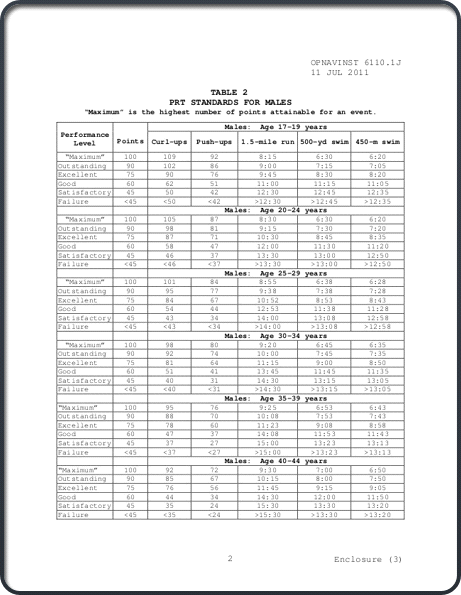 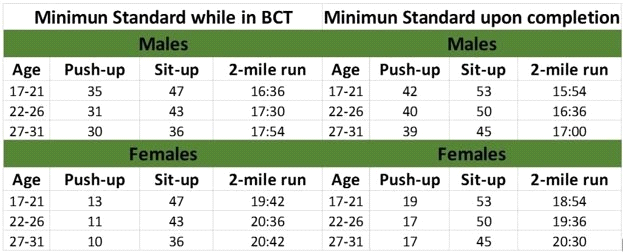 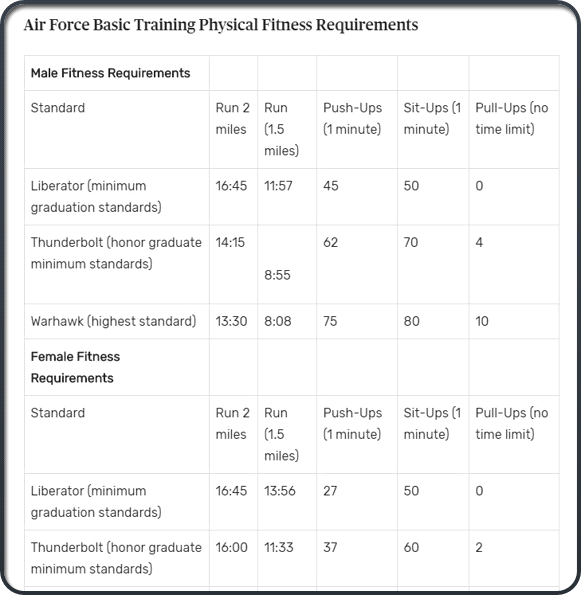 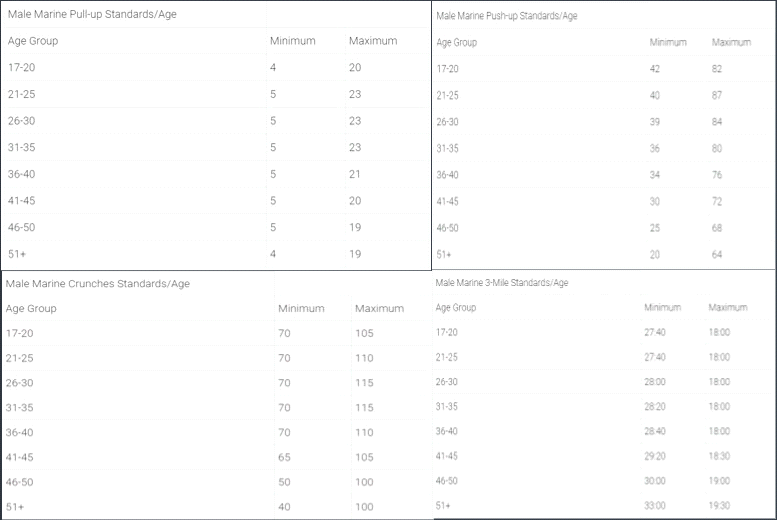 